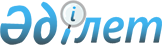 О признании утратившим силу некоторых решений районного маслихатаРешение Каракиянского районного маслихата Мангистауской области от 5 марта 2013 года № 7/86.
      Примечание РЦПИ.

      В тексте документа сохранена пунктуация и орфография оригинала.
      В соответствии с пунктом 5 статьи 7 Закона Республики Казахстан от 23 января 2001 года "О местном государственном управлении и самоуправлении в Республике Казахстан" районный маслихат РЕШИЛ:
      1. Признать утратившим силу некоторых решений районного маслихата в соответствии с приложением /прилагается/.
      2. Настоящее решение вступает в силу со дня подписания. Перечень решений районного маслихата признанные  утратившим силу
					© 2012. РГП на ПХВ «Институт законодательства и правовой информации Республики Казахстан» Министерства юстиции Республики Казахстан
				
      Председатель сессии

Н.Челеева

      Исполняющий полномочия

      секретаря районного маслихата

К.Кошенов
Приложение к решению районногомаслихата № 7/86 от 05.03.2013 года
№
Наименования
Число, месяц, год и номер принятого нормативного правового акта
Число, месяц, год и номер регистрации Департамента юстиции
Число, месяц, год и номер официального опубликования
1
О стоимости разовых талонов для физических лиц деятельность которых носит эпизодический характер на рынках района
20.11.2009 года

№ 21/167
15.12.2009 год

№ 11-4-95
газета "Қарақия" 29.12.2009 г

№ 65-66 (350-351)
2
О районном бюджете на 2010-2012 годы
21.12.2009 года

№ 23/175
15.01.2009

год

№ 11-4-97
газета "Қарақия" 09.03.2010 г

№ 11-12 (362-363)
3
О внесении изменений и дополнений в решение районного маслихата от 21 декабря 2009 года № 23/175 "О районном бюджете на 2010-2012 годы"
08.02.2010 года

№ 25/187
16.02.2010

год

№ 11-4-98
-----
4
О внесении изменений и дополнений в решение районного маслихата от 21 декабря 2009 года № 23/175 "О районном бюджете на 2010-2012 годы"
02.04.2010 года

№ 26/191
12.04.2010

год

№ 11-4-103
-----
5
О внесении изменений и дополнений в решение районного маслихата от 21 декабря 2009 года № 23/175 "О районном бюджете на 2010-2012 годы"
03.06.2010 года

№ 28/207
09.05.2010

год

№ 11-4-107
-----
6
О внесении изменений и дополнений в решение районного маслихата от 21 декабря 2009 года № 23/175 "О районном бюджете на 2010-2012 годы"
30.07.2010 года

№ 29/212
12.08.2010

год

№ 11-4-108
-----
7
О внесении изменений в решение районного маслихата от 21 декабря 2009 года № 23/175 "О районном бюджете на 2010-2012 годы"
07.10.2010 года

№ 30/219
15.10.2010

год

№ 11-4-110
-----
8
О внесении изменений в решение районного маслихата от 21 декабря 2009 года № 23/175 "О районном бюджете на 2010-2012 годы"

 
30.11.2010 года

№ 31/223
16.02.2010

год

№ 11-4-111
-----
9
О программе по профилактике правонарушений и борьбы с преступностью в районе на 2009-2010 годы
19.12.2008 года

№ 11/89
-----
------
10
Об оказании единовременной социальной помощи 
28.06.2012 года

№ 3/38
31.07.2012 год

№ 11-4-138
газета "Қарақия" 

08.08.2012 г

№ 32 (491)
11
О назначении социальной помощи отдельным категориям нуждающихся граждан
28.06.2012 года

№ 3/39
31.07.2012 год

№ 11-4-137
газета "Қарақия" 

08.08.2012 г

№ 32 (491)